ЧЕРКАСЬКА ОБЛАСНА РАДАГОЛОВАР О З П О Р Я Д Ж Е Н Н Я28.04.2021                                                                                        № 106-рПро відпусткуЧОРНОКОНЬ О.І.Відповідно до статті 55 Закону України «Про місцеве самоврядування
в Україні», статей 6, 10, 12 Закону України «Про відпустки», враховуючи рішення обласної ради від 16.12.2016 № 10-18/VIІ «Про управління суб’єктами
та об’єктами спільної власності територіальних громад сіл, селищ, міст Черкаської області» (із змінами), контракт з керівником комунального підприємства, що є
в обласній комунальній власності від 27 липня 2009 року, укладений
із ЧОРНОКОНЬ О.І. та додаткові угоди до нього від 28 липня 2014 року,
від 03 січня 2017 року, від 02 січня 2018 року, від 02 січня 2019 року,
від 27 липня 2019 року, від 10 січня 2020 року, від 23 вересня 2020 року:1. НАДАТИ ЧОРНОКОНЬ Олені Іванівні, директору комунального підприємства «Монастирищенська центральна районна аптека № 17» Черкаської обласної ради, щорічну основну відпустку за робочий рік із 28 червня 2020 року
до 27 червня 2021 року тривалістю 14 календарних днів, із 11 травня 2021 року
до 24 травня 2021 року включно.2. ВИПЛАТИТИ ЧОРНОКОНЬ О.І. матеріальну допомогу на оздоровлення в розмірі посадового окладу.3. ПОКЛАСТИ на БІЛОУС Ольгу Сергіївну, провізора комунального підприємства «Монастирищенська центральна районна аптека № 17» Черкаської обласної ради, виконання обов’язків директора на час перебування у відпустці ЧОРНОКОНЬ О.І., із 11 травня 2021 року до 24 травня 2021 року включно.4. Контроль за виконанням розпорядження покласти на заступника голови обласної ради ДОМАНСЬКОГО В.М. та управління юридичного забезпечення
та роботи з персоналом виконавчого апарату обласної ради.Підстава: заява ЧОРНОКОНЬ О.І. від 27.04.2021, заява БІЛОУС О.С.від 27.04.2021.Голова									А. ПІДГОРНИЙ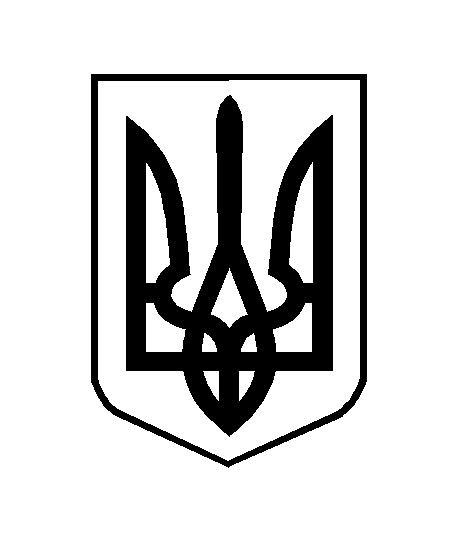 